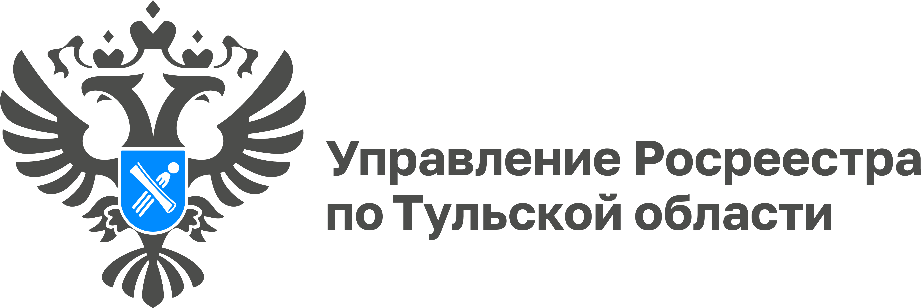 Предлагаем оценить качество работы с обращениями граждан 
во II квартале 2024 г.	Предлагаем пройти опрос по оценке качества работы с обращениями граждан в Росреестре во II квартале 2024 года. Это крайне важный аспект, который требует нашего внимания и контроля.	Ваше мнение и оценка имеют большое значение для повышения качества предоставления услуг Росреестра гражданам.
	Опрос можно пройти несколькими способами:Отсканировать QR-код;Перейти на портал «Госуслуг» по ссылке: https://pos.gosuslugi.ru/lkp/polls/423331;На официальном сайте Росреестра, раздел «Общественное голосование на портале Госуслуг «Мой выбор, мое будущее» - «Опрос по оценке качества работы с обращениями граждан в Росреестре во II квартале 2024».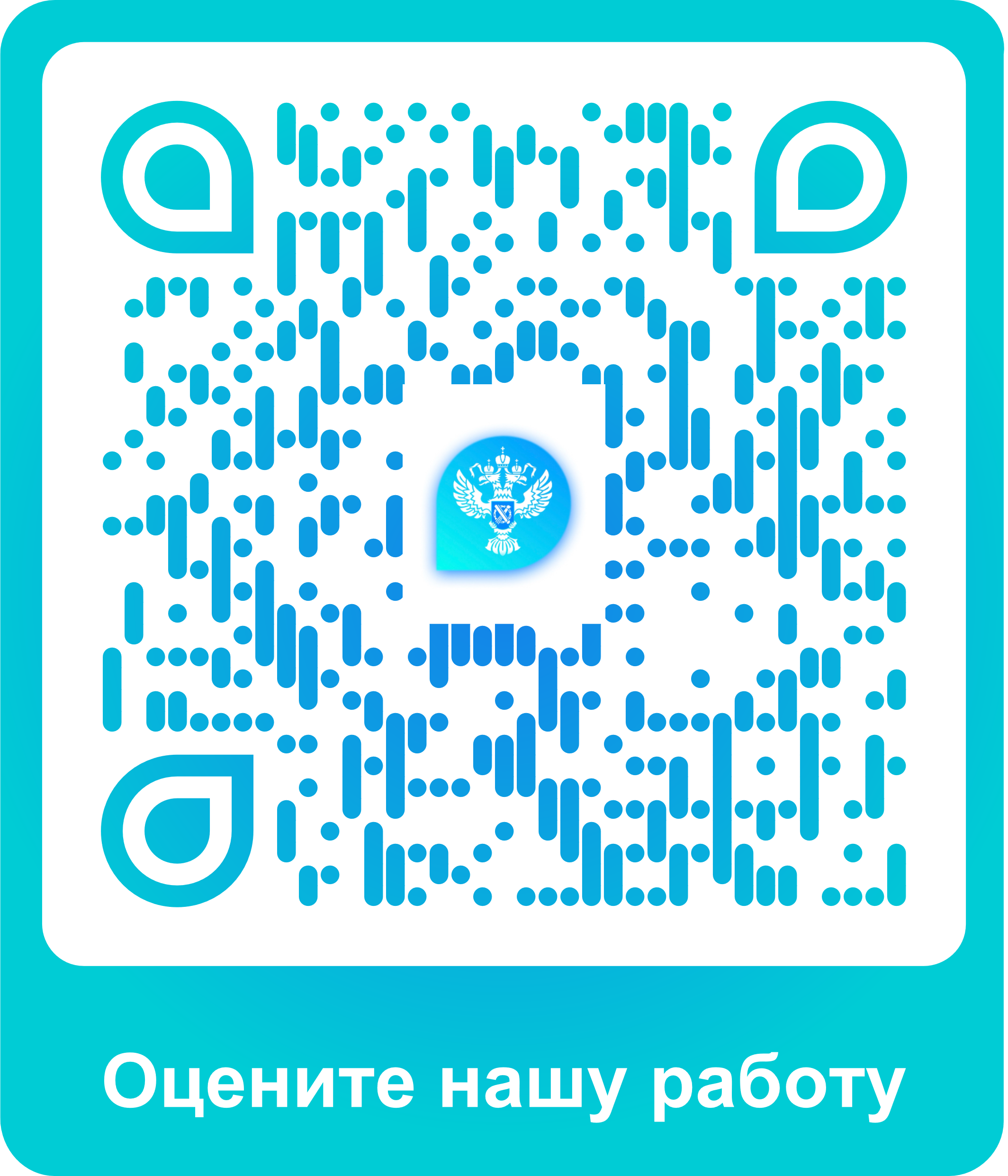 